        Wear it Pink!      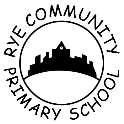 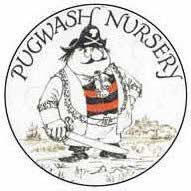 Dear Parents and CarersWe will be taking part in ‘Wear it Pink Day’ next Friday, 20th October.  Children may come to school wearing pink in exchange for a donation towards Breast Cancer.Let’s make Rye Primary a sea of pink for a very worthwhile cause! Kind RegardsThe School Office        Wear it Pink!      Dear Parents and CarersWe will be taking part in ‘Wear it Pink Day’ next Friday, 20th October.  Children may come to school wearing pink in exchange for a donation towards Breast Cancer.Let’s make Rye Primary a sea of pink for a very worthwhile cause! Kind RegardsThe School Office